                                                 CURRICULUM VITAE  		     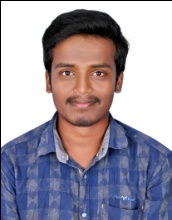  MANOJ           Email: manoj.379552@2freemail.com Career objectiveTo have a growth oriented and challenging career, where I can contribute my knowledge and skills to the organization and enhance my experience through continuous learning and teamwork.  Experience – 2 years              Company Name		:	Velmurugan heavy engineering industries Pvt. ltd               Project Name		:	 Manufacturing thermal power components              Designation 		   	:	Graduate engineering traineeMy roles and responsibilitiesplanning and undertaking scheduled maintenanceresponding to breakdownsContributes to team effort by accomplishing related results as needed.diagnosing faults and repairing equipmentsupervising engineering and technical staffensuring compliance with health and safety legislationcreating maintenance proceduresmanaging stocks of supplies and equipmentAcademic Qualification                                                   B.E MECHANICAL ENGINEERING                                            Sri Sairam Engineering College, Chennai    First class with 69 %12th STD             Dhanalakshmi srinivasan higher secondary school, Perambalur.First class with 94 %10th STDGovt. higher secondary school, maruvathur.  First class with 85 %Software knownUni graphics (NX) Auto CAD.  MS-office.Mini ProjectProject Area			:  Design of machine elementsProject title			:  Electrical energy producing in speed brake using rack					               and pinion mechanismSoftware used			:  Pro-EMain ProjectProject Area                            :   Design of Transmission system.Project Title                             : “Design and fabrication of straight blade wind                                                                                                 Turbine”Software used		           :   Solid Works-2010.Project - Roles & ResponsibilitiesCo-ordinate with my team & discuses with my project guide to understand the Project details.Co-Ordinate with my team and segregate the project work.Co-Ordinate with my team to Prepare design calculation.Overall Project review and explain to my project head.College training programme & implant trainingUndergone one day industrial visit to ennore power plant, Chennai.Undergone three days implant training to brakes BRAKES INDIA, melmaruvathur.Undergone industrial visit to ICF (integrated coach factory), Chennai.Undergone one day industrial visit to SEWING SETTER, Chennai.Achievements and Extra-curricular activitiesParticipated and won prizes in cricket and kabaddi at school level.Participated in NSSStrength Willing to take responsibilities.Good decision maker and team worker.Good leadership Qualities and Adaptive to situations.Personal Profile	Date of Birth		:	23rd February, 1995.Linguistic Abilities	:	English, Tamil.Nationality		:	IndianMarital Status	:	UnmarriedI hereby declare that the above-mentioned particulars are true to the best of my knowledge